День молодого избирателя в Ханкайском муниципальном округе В рамках в рамках мероприятий, посвященных Дню молодого избирателя, Центром дополнительного образования села Камень-Рыболов проведен конкурс буклетов информационной и агитационной направленности «Я – избиратель», в котором приняли участие учащиеся образовательных организаций Ханкайского муниципального округа, они предоставили на суд жюри наглядный раздаточный материал (плакаты, буклеты, календари). По результатам конкурса грамотами победителей награждены учащиеся средней школы № 3 села Астраханка. 1 место заняли Недбай Виктория и Курсова Валерия за информационный буклет «Хватит мечтать – пора выбирать!», 2 место - Курсова Валерия за плакат «Выбираем наше будущее» и 3 место - Недбай Виктория за разработку календаря «Мы избиратели! От нас зависит будущее!».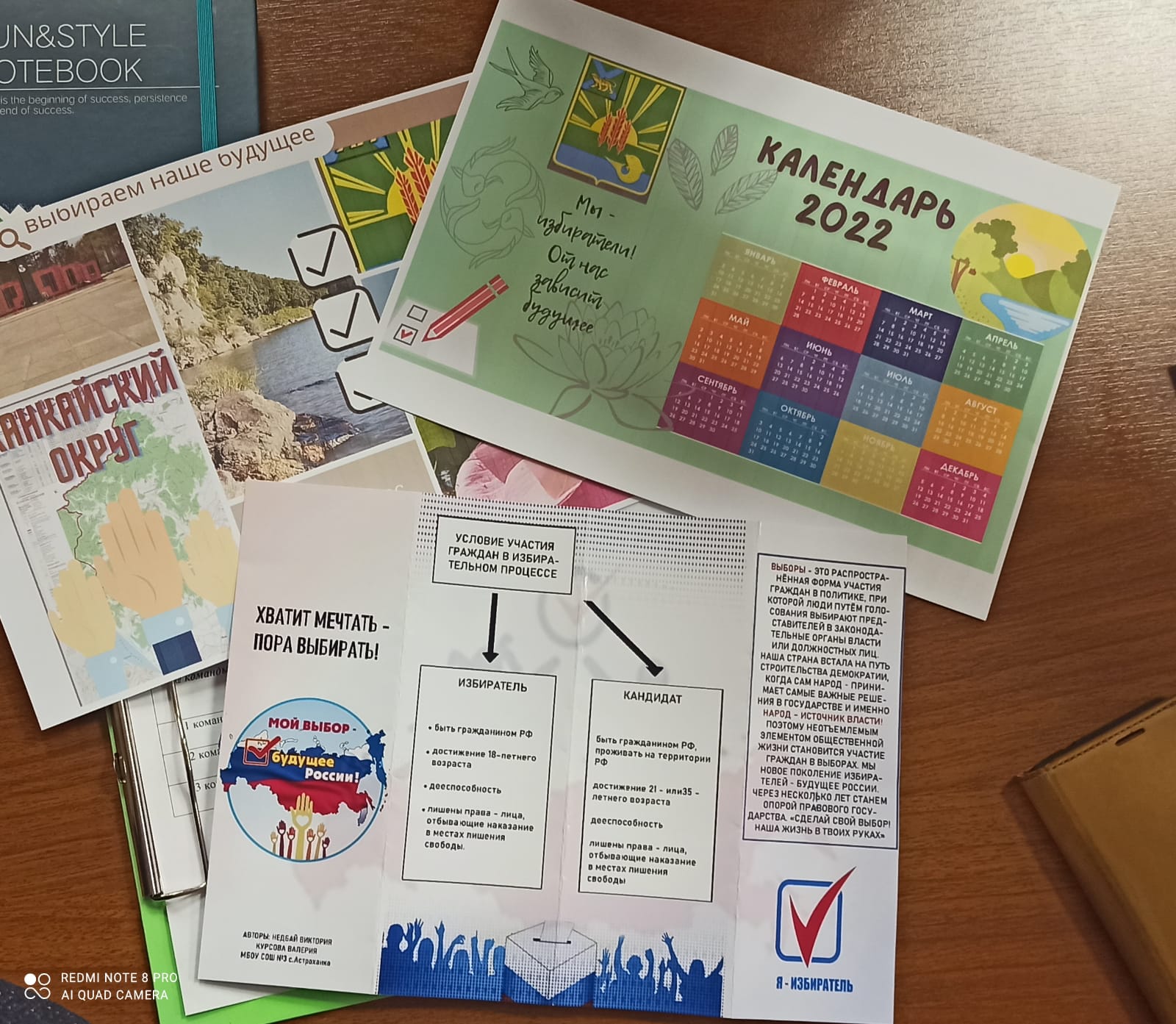 